STAJ IIÖğrencinin Adı Soyadı:Tarih ve İmza:T.C.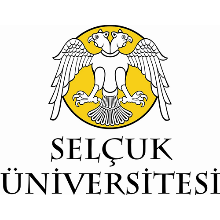 SELÇUK ÜNİVERSİTESİECZACILIK FAKÜLTESİ İL SAĞLIK MÜDÜRLÜĞÜ STAJI BAŞVURU FORMUTarih: .…./…../…….Selçuk Üniversitesi Eczacılık Fakültesi Dekanlığına 	Fakültenizin …………… numaralı öğrencisiyim. Staj için gerekli koşulları yerine getirmiş bulunuyorum. Nüfus bilgilerim ve staj yapacağım  …………………………………………. İl Sağlık Müdürlüğüne ilişkin bilgiler aşağıda olup, istenilen belgeler ekte sunulmuştur. Bilgilerinizi ve gereğini saygılarımla arz ederim. Adı Soyadı: İmza:Not: “5510 Sayılı Sosyal Sigortalar ve Genel Sağlık Sigortası Kanunu”nun 87. Maddesi (e) bendine göre staj süresince, İş kazası ve Meslek hastalığı sigortası Üniversitemiz tarafından yapılacaktır.Öğrenciye Ait Genel BilgilerÖğrenci NoÖğrenciye Ait Genel BilgilerAdı ve SoyadıÖğrenciye Ait Genel BilgilerTC Kimlik NoÖğrenciye Ait Genel BilgilerYaban. Uyruk. Geçici TC NoÖğrenciye Ait Genel BilgilerCep TelefonuÖğrenciye Ait Genel BilgilerE-PostaÖğrenciye Ait Genel BilgilerAdresStaj BilgileriEğitim-Öğretim YılıStaj BilgileriStaj DönemiStaj BilgileriStaj Başlama TarihiStaj BilgileriStaj Bitiş TarihiKurum Bilgileriİl Sağlık Müdürlüğü Adı ve AdresiKurum BilgileriSorumlu EczacıKurum Bilgileriİl Sağlık Müdürlüğünün TelefonuKurum Bilgileriİl Sağlık Müdürlüğü FaksKurum Bilgileriİl Sağlık Müdürlüğü Çalışan Sayısı*Fakülte Staj Koordinatörü tarafından doldurulacaktır.*Fakülte Staj Koordinatörü tarafından doldurulacaktır.*Fakülte Staj Koordinatörü tarafından doldurulacaktır.*Fakülte Staj Koordinatörü tarafından doldurulacaktır.Staj Koordinatörü Adı SoyadıStaj Koordinatörü Adı SoyadıİMZA:EKLER: 1) Staj  Beyan ve Taahhütnamesi, Staj Kuralları          2) Öğrenci Kimlik Fotokopisi      3) Nüfus Cüzdanı Fotokopisi                                        4) Staj Başvuru ve Kabul Formu                     EKLER: 1) Staj  Beyan ve Taahhütnamesi, Staj Kuralları          2) Öğrenci Kimlik Fotokopisi      3) Nüfus Cüzdanı Fotokopisi                                        4) Staj Başvuru ve Kabul Formu                     EKLER: 1) Staj  Beyan ve Taahhütnamesi, Staj Kuralları          2) Öğrenci Kimlik Fotokopisi      3) Nüfus Cüzdanı Fotokopisi                                        4) Staj Başvuru ve Kabul Formu                     EKLER: 1) Staj  Beyan ve Taahhütnamesi, Staj Kuralları          2) Öğrenci Kimlik Fotokopisi      3) Nüfus Cüzdanı Fotokopisi                                        4) Staj Başvuru ve Kabul Formu                     